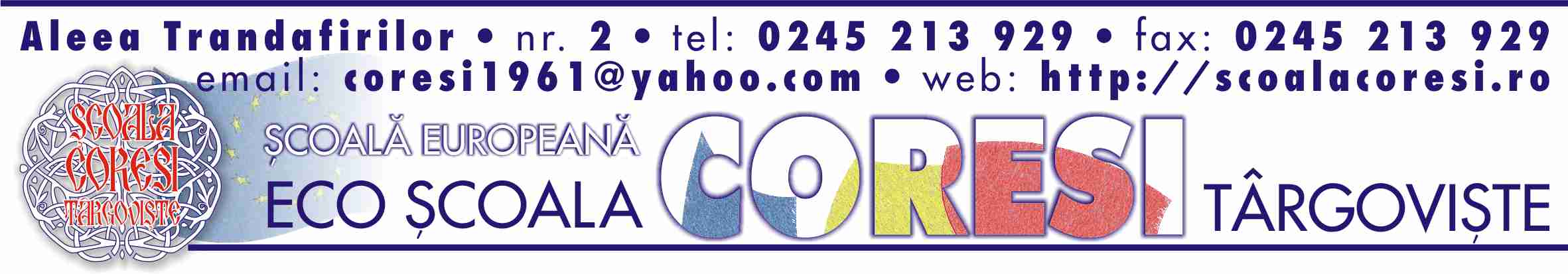 „Educația ne unește”Viziune asupra viitorului educației în RomâniaUnitatea de învățământ: Școala Gimnazială „Coresi”, TârgovișteData organizării dezbaterii:20.05.2019Coordonator dezbatere: Director, prof. dr. Gogeanu GeorgetaDate de contact: Tel.: 0245.213.929email: coresi1961@yahoo.com; site-ul școlii: scoalacoresi.ro. Aspecte pozitive semnalate:- Rolul, valorile și principiile fundamentale ale educației;- Dezvoltarea holistică a elevului în accepțiunea tripartită minte – corp – suflet;- Flexibilitatea rutelor care asigură parcursul școlar;- Colaborarea învățători - profesori pe parcursul ciclului primar superior;- Îndrumarea colectivelor de elevi în ciclul secundar inferior de către consilierul de orientare profesională;- Reducerea numărului lecțiilor tradiționale și utilizarea altor modalități și contexte de învățare în ciclul secundar inferior;- Posibilitatea alegerii unor discipline școlare de către elevi în ciclul școlar superior;- Structura parcursului școlar obligatoriu;- Crearea comunității educative incluzive cu participarea tuturor actorilor educaționali;- Dezvoltarea pentru fiecare elev a unui set de abilități transferabile;- Rolul fundamental al familiei în educația copilului;- Posibilitatea luării unor decizii de către cadrele didactice privitoare la curriculum, în concordanță cu particularitățile individuale ale elevilor;- Stabilirea unor standarde educaționale;- Pregătirea pentru viață a elevilor și preocuparea pentru starea lor de bine;- Promovarea unei etici a muncii, a valorilor morale;- Realizarea maximală a potențialului unic de care dispune fiecare elev;- Accentul pus pe relaționarea sănătoasă și echilibrată;- Dezvoltarea fiecărui beneficiar al educației în ritm unic;- Autonomia în învățare;- Mediu școlar sigur, securizant fizic și emoțional;- Aplicabilitatea practică a cunoștințelor și abilităților dobândite în școală;- Implicarea tuturor actorilor educaționali în asigurarea succesului fiecărui copil;- Autonomia școlii;- Stabilirea liderului educațional de către Consiliul de administrație.Aspecte care îngrijorează, limite ale propunerii de viziune: - Instituționalizarea precoce a copilului. Ruperea legăturii familie - copil prin introducerea obligativității învățământului de la vârsta de 3 ani;- Evaluarea standardizată la final de ciclu școlar, în contextul unui învățământ care țintește individualizarea învățării;Absența unor prevederi clare privitoare la confidențialitatea rezultatelor învățării și la evitarea ierarhizării elevilor;Caracterul general al viziunii. Participanții consideră utilă introducerea unor precizări detaliate cu privire la structura planurilor cadru, a curriculum-ului școlar, a resurselor necesare implementării și a termenelor de realizare.Informații insuficiente cu privire la formarea inițială, dezvoltare profesională și evoluție în cariera didactică;- Statutul cadrului didactic. Pierderea calității de titular al sistemului educațional;-  Structura mediei de admitere în învățământul secundar superior. Se propune eliminarea altor criterii în afara examenului de Evaluare națională;- Susținerea unui anumit tip de bacalaureat coroborată cu accederea către învățământul universitar în aria de studii promovată este considerată limitativă. Este pusă în discuție situația tinerilor care ulterior parcurgerii studiilor universitare într-un domeniu doresc să se dezvolte profesional și într-o altă arie de competență. - Absența mențiunilor referitoare la cadrul legislativ pe care se întemeiază viziunea. Recomandări si scenarii de implementare:- Elaborarea și adoptarea de strategii/ politici și măsuri care să susțină implementarea unui sistem eficient de management al resurselor umane, cu accent pe asigurarea competenței și competitivității resurselor umane din învățământul preuniversitar, pe atragerea și menținerea în sistem a celor mai performanți tineri.- Investiții în infrastructura educațională și în formarea cadrelor didactice anterior punerii în practică a viziunii, astfel încât aceasta să fie sustenabilă.- Realizarea unor studii/ prognoze privind mutațiile  la nivelul forței de muncă care țin seamă de tendințele internaționale, astfel încât economia națională să devină un concurent/ partener relevant pentru alte economii.- Coroborarea politicilor educaționale cu politicile din alte domenii care vizează reducerea fenomenului de discriminare,  modernizarea socială, dialogul social, politicile de pensii, ocuparea forței de muncă, egalitate de șanse, integrarea persoanelor cu handicap și a vârstnicilor, modernizarea pieței muncii etc.- Reducerea numărului de elevi la clasă/ grupă;- Decongestionarea curriculum-ului național;- Renunțarea la olimpiade și concursuri până la o vârstă la care elevul poate înțelege rolul ierarhizării;- Stabilirea clară a planurilor cadru pentru fiecare ciclu de învățământ;- Simulările/ evaluările naționale să se desfășoare în afara orelor de curs;- Rezultatul final al dezbaterilor cu actorii educaționali să fie transparent.Note generale despre dezbatere: Dorința de schimbare a sistemului educațional și adaptare a acestuia la nevoile viitoare ale copilului și societății a constituit nota generală a dezbaterii. Cei 92 de participanți (reprezentanți ai autorităților locale, bisericii, poliției, Consiliului de administrație, părinților, personalului didactic și didactic auxiliar) au analizat/ dezbătut aspectele cuprinse în viziune și au exprimat puncte de vedere relevante care să conducă la o abordare benefică a schimbărilor preconizate în educație. Concluzia definitorie a reprezentat-o necesitatea întăririi guvernanței, responsabilității și a cadrului normativ în domeniu care să conducă la  întărirea statutului profesiei didactice în conștiința socială, la reducerea percepției negative asupra educației oferite, la creșterea calității actului educațional reflectat în parcursul individual al fiecărui elev.